SUMMARY OF EXPERIENCEEXPERIENCE  Professional ExperienceMaking invoice for regular customers in RF Application onlineMentioning invoice details to the customersIssuing credit note to special customersClosing the invoice for releasing the stock as per the dateEntering the return stocked of the delivery on daily basisTaking the invoice checklist for delivering the stock from the warehouseKeeping the report of the delivery return on daily basisAdd customers to the deliveryTaking the register for identify the invoice by salesman wise and product wiseEntering the products in the goods transfer voucher for other branchesReceiving the goods receipt voucher from other branchesEntering the van load-in for salesman and van load-out for sales return.Issuing the samples to special customersMaking expense claim to logistics staff online through RF applicationGenerate load sheet for salesman and merchandisersTaking stock movement report for identify the current position of the stockCommunicate with company drivers, buyers, and dock personnel.Assist in maintaining locations of all trucks on route to and from delivery to customers and update “delivery on-time reports” as they relate to inbound as well as customer deliveries.Build, track and produce reports relating to drivers’ route efficiencies. Provide assistance to the logistics manager in formulating and recommending improvements relating to customer service and cost effectiveness. These recommendations would be based upon efficiency metrics, on- time reports, as well as communications with drivers, dock personnel, and company management.Make delivery appointments where necessary.COMPUTER SKILLSPGDIFA(post Graduation Diploma In Indian And Foreign accounting MS Excel, Peach Tree, Tally ERP 9MS OfficeSAP GLOBAL CERTIFICATION SAP Certified Application Associate-SAP Business One8.8 - Certificate ID: 0012330015SAP FI PARTICIPATION - MARCH 2015 ( Awaiting Certification Test)Version: SAP ERP ECC 6.0 - EHP5SAP- FI Skills:Configuration using the Implementation Management Guide (IMG)Organizational Units:  Creation of company, Company Code, Creation of Segment, Creation of Profit center.Financial Accounting Global Settings:  Fiscal year, Posting Periods, Document Number ranges, Document Types, Field Status Variant,  Tolerances groups for employees, Default values for document entry.General Ledger Accountings:  Creation of Chart of Accounts, Account groups, Field Status of Master Data, Retain Earnings Account, Line Item Display , Creation of G/L Accounts  Accounts Receivables and Payables:  Configuration of Customer master and Vendor master data in FI, Number Ranges for Customers and Vendors,  Controlling Field Status, Identifying and defining ‘House Banks’ and Bank Accounts linked to it, Customer/ Vendor Clearing, Correspondence, Periodic Statement, Balance Conformation, Creation of tax code and assigning to Customers and Vendors.      Configuring Automatic Payment Program, Dunning for Vendors/Customers. Asset accounting:  Configuration of Chart of Depreciation, Depreciation Areas and Depreciation Keys,  Creation of Assets classes, Asset Number Ranges, Account determination, Retirement of assets,  Depreciation run, Low value Assets, Yearend closing.Special G/L Transactions: Configuration of Special G/L Transactions, Guarantee Made (Customer), Down Payment Request, Received Down Payment, Customer Invoice and Clearing. Reporting: Drilldown Reporting in Financial Accounting. Comparisons, Balances of G/L, A/R, A/P and Asset. Closing:  Defining financial statement version, Balance Sheet and P&L Statements, Comparisons, Closing Balances, and Balances Carry Forward, Closing Cockpit. Others:  Holding/Parking Documents, Validation and Substitution.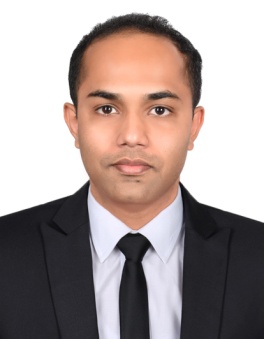 Rahul E-mail:rahul.388127@2freemail.comExperience: 4 YearPersonal DataDate of Birth     : 03/07/1991Sex                  : MaleNationality        : IndianMarital Status    : SingleLanguages        :  English, Hindi,                     Malayalam,UAE DRIVING LICENSE-DUBAILICENSE NO.3733744 CAREER OBJECTIVE       To pursue a career in finance sector, with a motivation that leads towards dynamic progress and helps promote an atmosphere of cooperation and assiduous behavior. EDUCATIONBachelor of Commerce (Finance)Institution –  Christ College Irinjalakuda, University – Calicut University, Kerala (2010-2013) Higher secondary schoolInstitution  – Schenstatt Higher Secondary School, ThrissurBoard – Board of Public Examinations, Kerala State (2008 – 2010)Secondary School Leaving Certificate Institution – St .Joseph’s E M H S Aloor, Thrissur, KeralaBoard - Board of Public Examinations, Kerala State (2007 - 2008) SKILLSA good team player but able to handle things individually.Priority for performance along with process. Able to perform under pressure.Well-versed in establishing and maintaining relationships.Excellent Communication & team work skills.Self-motives - Capable of initiating new ideas and self-learning.Honest and sincere approach in duties and responsibilities.Suits with timings and situations of work.Ability to work for challenging assignments, sincere and confident.     I have 4 years of work experience accounting field.  I am confident to manage the job committed to the post effectively with efficiency.OrganizationAl Rashideen Trading Co LLC, DubaiDesignationDATA ENTRYDurationAugust 2015 to till dateOrganizationStepping Stone Accounting Consultancy. Thrissur, Kerala.DesignationAccounts AssistantDuration10th March 2014 to 14th March 2015